ANALISIS SOSIOLOGI SASTRA TOKOH UTAMA DALAMNOVEL LAUT BERCERITA KARYA LEILA S. CHUDORI DAN  IMPLEMENTASINYA DALAM PEMBELAJARANBAHASA INDONESIA DI SMASKRIPSIOLEH:DINDA HUSNUL HOTIMAH181214028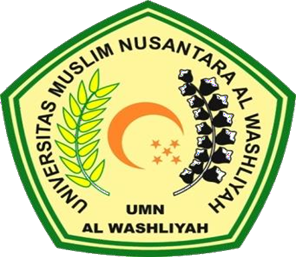 PROGRAM STUDI PENDIDIKAN BAHASA DAN SASTRA INDONESIAFAKULTAS KEGURUAN DAN ILMU PENDIDIKANUNIVERSITAS MUSLIM NUSANTARA AL WASHLIYAHMEDAN2022